Jorge Paredes Romero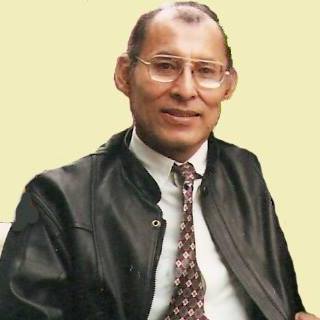 2002Lima - PerúTrabajo dedicado a mi familia,quienes siempre me apoyaroncon su compañía aliento y estímuloPRESENTACIÓNEste trabajo fue iniciado el 15 de Enero del 2002 en la ciudad de Mollendo, región Arequipa, desde donde participaba en diversas emisoras radiales con una serie de Comentarios referidos a la provincia de Islay, otros a la región Arequipa y algunos de temas nacionales, los cuales algunas veces eran reproducidos en otras páginas o revistas o también expuestos en las mismas emisoras en diferentes horarios.Siempre estuvimos embebidos de la problemática local y nacional, comunicados con políticos de diversos partidos y periodistas de diversos medios de comunicación nacional con quienes a lo largo de varios años hemos continuado con esta labor que ahora el 2017 está siendo  colocado en folletos o pequeños libros que desearíamos lleguen a muchas manos, para que se transforme en información que será útil para el crecimiento y enriquecimiento cívico de la poblaciónEs nuestro mejor deseo por el Bien de PerúJorge Paredes RomeroPeriodista y Humanista peruanoÍndice generalMollendinos: ¡Organícense!..........………………………………………..       7Ayer en Mollendo ………………….…………………………………….……….   14Agua y pesca…………..…………………………………………………………….   20Educar es crecer…………………………………………………………………..     27El gran transgresor………………………………………………………………     36Mollendo: Un pueblo en desarrollo………..…………………………..     45¿Puerto bravo? ………………….………………………………………………..    54Agradecimiento….…………………………………………………. …………….   62Mollendinos: ¡Organícense!Jorge Paredes RomeroPeriodista y Humanista peruanoDesde hace décadas y aún hoy, tenemos la errada idea, que en la capital de la república la situación es de lo mejor, no señores, no todo lo que brilla es oro, allí hay los mismos problemas que en Mollendo y es más, allí se magnifican. Imagínense una urbe con ocho millones de habitantes. Mollendo es una ciudad cuya población se ha ido incrementando por la afluencia de gente del valle de Tambo, las ciudades de la sierra sur y de otras partes del país, atraídos por el comercio en la zona de Tacna y el trabajo en Matarani, la pesca y Ceticos; igual fenómeno es notorio en las ciudades limítrofes. Mollendo se ha expandido de manera insospechada hacia las afueras; he tenido la oportunidad de hacer un recorrido por toda la periferia de Mollendo y he apreciado la cantidad de Conjuntos Habitacionales que existen. ¿Pero a qué viene esto? Sencillamente que hoy tomaremos como centro de nuestro comentario lo concerniente a EsSalud o el Sistema de Seguridad Social para el pueblo peruano y en particular para Islay. Para una provincia poblada como es Islay y en particular Mollendo y Matarani, con alto riesgo de accidentes de trabajo, se sobreentiende que deberíamos tener un magnifico centro hospitalario, médicos especialistas, equipos y stock de medicamentos suficientes y oportunos. El día viernes 1-2-2002, en una declaración radial, el Ingeniero Basombrio, Presidente Ejecutivo de EsSalud dice: Que en el 2001 la recaudación ha sido superior a la del 2000. Esto a mi entender es magnífico y debería redundar en mejorar la atención en EsSalud. Entonces mal se puede decir que las causas del desabastecimiento de medicinas, largas colas y desatención del Seguro, tiene como causa la tragedia del 11 de Septiembre en Nueva York. Si todos pensáramos así, entonces proyectaríamos nuestras incapacidades y deficiencias a la guerra en Afganistán o a la crisis de Israel y el mundo árabe. Es cierto que esos sucesos influyen en las economías globales, pero no son tan apremiantes como para culparles de la mala administración de organismos como EsSalud. Perú no ha caído por la pendiente como lo ha hecho Argentina, quienes han hecho crisis de manera alarmante, nosotros felizmente, en ésta misma época tenemos cierta capacidad de gasto, suficiente como para sostener con estrechez la canasta familiar, más no con desesperación. Menos aún Mollendo que tiene la bendición de su mar, que le provee alimentación a precios cómodos. Quienes hemos vivido en la capital o el extranjero sabemos que Mollendo es una bendición, a comparación de la vida en esos otros lugares, claro allá hay algo de trabajo, acá no. Es cierto que tenemos problemas, pero ellos no son sino el reflejo de la mala administración de las Instituciones desde la capital. Las provincias pagan las consecuencias de los malos manejos capitalinos. El asunto es de poder, de política y hasta de viveza. Argentina como está, es consecuencia del ejercicio de poder de la banca mundial que no quiso soltar los capitales suficientes para dar solvencia y liquidez a la economía gaucha. En un análisis somero del Ministro de Economía peruano lo explicó claramente así y me sorprendió como desnudaba la causa de la debacle de Argentina y si tendría que denunciar las causas de problemas nacionales no tuviera la valentía de decir lo mismo, porque la verdad es que nuestras economías en América Latina se mueven por obra y gracia de la banca internacional, de quienes seremos deudores eternamente, no tenemos esperanzas de cancelar una deuda impagable y estamos sujetos a las Cartas de Intención. ¿Saben qué es eso? : son los condicionamientos a los que tienen que someterse los gobernantes, comprometiéndose que los harán cumplir en la nación que gobernarán, a fin de recibir la aprobación de los organismos financieros internacionales, cuando no se firman las cartas de intención o condicionamientos, entonces no hay venia de los poderosos.Ahora bien, EsSalud es un organismo para - estatal, incluso el cargo del Presidente Ejecutivo es un cargo que depende del Primer Ministro, lo dijo hace tiempo la Dra. Baffigo cuando explicó el porque fue desembarcada y el rol que le tocó jugar al inefable Vásquez Perales. Es un cargo de confianza. Cualquier crisis gubernamental inmediatamente se refleja en la terna ministerial y por ende en los cargos de confianza. EsSalud ha estado acéfala suficiente tiempo como para en ese desgobierno entre en crisis, la cual supera el diagnóstico agudo. Nosotros traemos experiencia de lucha por los asegurados en Lima frente a EsSalud, por pensionistas, por personas discapacitadas y aún por la desatención de la que hace gala el organismo de seguridad social. La seguridad social es un tema que no ha sido resuelto a lo largo de la república, en todos los hospitales hay carencia de insumos, medicamentos y hasta de personal. No debería haber esa distinción de asegurados y no asegurados, o ¿por qué se dice Seguridad Social, si no la hay?, solo hay mediana seguridad para los que pagan, para los que aportan. La seguridad social debería ser de todos y no haber esa diferenciación de hospitales de MINSA y otros de EsSalud, no, la enfermedad no conoce instituciones, la enfermedad ataca a todos, no interpreta si estás o no trabajando. Doble esfuerzo presupuestario. Esa no es la auténtica seguridad social, en otros países es distinto, la sociedad ampara a sus miembros eso es SEGURIDAD SOCIAL. En todo caso aquí tenemos seguridad de algunos. Aun así, el asegurado es maltratado y postergado. Es increíble como una Institución que vive de los aportes de sus miembros, nos trata mal. La correcta interpretación del organigrama de EsSalud es que nosotros somos los empleadores y tanto los médicos, las enfermeras como ejecutivos, reciben estos como aquellos, buenos sueldos, muy superiores a las magras pensiones que reciben sus jubilados. Pueden decir que eso de las pensiones no es su problema, eso pertenece a la ONP, pero ¿dónde tuvo su origen el raquitismo y la falencia económica de los bolsillos de los pensionistas?. Pues en el Seguro Social y luego el IPSS, que ahora por obra y gracia de una ley pasó a llamarse EsSalud. Siempre decían que el estado era uno de los mayores deudores al sistema de seguridad social, ya eso se solucionó de alguna manera. El estado asumió la responsabilidad de los pensionistas, pero ahora, las aportaciones de salud es dinero líquido que recibe el seguro, pero por los desmanejos de la institución es que esos dineros se convierten en botín de sus administradores. Miren, yo asesoré en Lima en una empresa que es proveedora de EsSalud y fui testigo de cómo las empresas proveedoras obtienen la buena pro, las órdenes de trabajo, las órdenes de pago por caja. Todo eso está sujeto a las dádivas que el proveedor tenga con determinado ejecutivo, a quien tiene que dar muebles, favores o comisiones por los favores y preferencia recibida de los ejecutivos de logística, enclavados en puestos estratétigos. Muchas veces los sobres de oferta de precios son violados y esa información dada a proveedores coludidos con la mafia enquistada en EsSalud, para que al bajar los precios, aunque sea en un sol, puedan obtener la buena pro, no importa si la calidad de lo ofertado sea dudosa, porque eso sí, esos señores son exigentes para su muebles y la calidad de las garruchas, el vidrio y las cortinas, los separadores de ambiente o escritorios. Trabajan en oficinas bien amobladas, mientras los aportantes no tienen medicinas y para una grave enfermedad lo único que te dan es PARACETAMOL. Lo que importa es ganar, vender y cobrar. Pero esos dineros con los que peligrosamente juegan ejecutivos y proveedores, es dinero que podría utilizarse en compras oportunas de medicinas e insumos para los hospitales, el nombramiento y no la contratación de personal idóneo para la atención de los asegurados. Otro problema es el de atención de los no asegurados. Cierta vez que estuve interno en el hospital Almenara de Lima fui testigo de cómo un paciente no asegurado, pagante, era atendido de manera privilegiada, mientras que a nosotros los verdaderos propietarios del seguro, se nos postergaba y hasta vejaba. Conozco de cerca casos de personas que han fallecido por abandono de EsSalud, me refiero por ejemplo al Sr. Arturo Sánchez Sócrates, quien no obstante tener número autogenerado, lo cual le acreditaba como asegurado, fue abandonado por el sistema de seguridad social hasta la muerte. En ese tiempo estaba la Dra. Baffigo y posteriormente el Sr. Vásquez Perales, con quien hablé personalmente sobre el caso. ¿Qué hizo este Señor?, me dio una tarjeta y me dijo que le llamara por teléfono, hasta el día de hoy me está recibiendo, le han sucedido ya dos Presidentes Ejecutivos y no pasa nada. Personalmente fui objeto de la desatención de EsSalud, hasta el colmo de poner en riesgo mi vida y casi muero en Febrero del 2001 con sepsis, por la desidia del seguro. Tengo documentos probatorios de tal desatención, como también tengo cartas del Dr. José A Gerardo Velarde Salazar, Secretario General de EsSalud, del Dr. Javier Rosas Jefe del órgano de auditoria interna de EsSalud, del Dr. Jorge Santa Maria, Director del Hospital Molina, del Dr. Carlos French, Gerente Nacional de Salud, de la Dra. Alicia Jaramillo Saavedra, Gerente Departamental de Lima, en donde me piden disculpas, me prometen que investigaran y hasta me agradecen por mis aportes. Digo yo, ¿me agradecen que no me haya muerto para aportar mis ideas? Las cartas oportunamente serán publicadas en Internet.¿Puede esto cambiar? ¿Puede al lobo volverse cordero?, esto es imposible, mas lo que quiero decir es que, como en otros asuntos, solamente un pueblo organizado lograra erradicar la inmoralidad de sus límites. Amigos Mollendinos, organícense y hagan sentir al gobierno que no somos unos iletrados, que nos damos cuenta del abuso que ellos cometen a través de sus instituciones. Esos organismos viven de nuestros impuestos, de los peajes, del IGV. Cada vez que compramos una caja de fósforos, un chocolate o una cerveza, estamos pagando impuestos, todos pagamos impuestos, aún el más empobrecido, al comprar un poco de maíz y arroz está pagando impuestos. Cuando pagas el agua, la electricidad, el teléfono o comprando un diario estamos pagando impuestos. Por ello el conocer nuestra constitución, las leyes y cómo y con qué subsisten las organizaciones estaremos preparados para reclamar nuestros derechos. Hagamos como la región Loreto, a quien siempre han desatendido porque no tiene caudal electoral o recurren a ellos solamente por los pocos votos que representan. Loreto no es negocio político, pero es la fuente de futuras riquezas a quienes tarde o temprano el mundo echara mano. Los poderosos a quienes si tuviéramos que reunirlos, no llenarían el Coliseo Mollendo, no son muchos, sus lacayos o testaferros ellos son más, son los que están en cargos para oprimirnos y burlarse de nuestra impotencia por organizarnos.Hay que revitalizar AUPI u otro organismo como lo está haciendo Matarani. Ahora, seguro me van tildar de subversivo. Debemos pensar como provincia, no como un poblado abandonado. El tener un cargo político es un negocio, por ello los políticos invierten en sus campañas electoreras, porque saben que después recuperarán con creces lo invertido. Quienes los apoyan, igual, juegan a la mejor posibilidad, para después solicitar prebendas y privilegios. Solo un pueblo organizado dejara de ser subordinado, un Frente de Defensa Provincial es lo que nos hace falta. Piensen como provincia no como distritos, piensen como un colectivo no como instituciones aisladas. Unidos no los vencerán, no hagan esfuerzos aislados, realicen un solo esfuerzo pero unidosm así serán más fuertes.Ayer en Mollendo.Jorge Paredes RomeroPeriodista y Humanista peruanoAyer, escuchaba comentarios que se propalaban en algunas emisoras de la localidad y me parecían noticias increíbles, de manera que resolví cerciorarme personalmente de la veracidad de tales palabras.Ni corto ni perezoso, recorrí minuciosamente todos los lugares aludidos y aún más.He llegado hasta La Curva, pude haber llegado más allá, pero la hora del almuerzo apremiaba y me esperaban en casa.Pude apreciar que efectivamente hay hitos en las playas más allá de la segunda, e incluso noté que hay terrenos en venta a nombre de Enafer, es decir que era cierto que los actuales propietarios del ferrocarril reclaman posesión sobre terrenos que incluyen playas de nuestro litoral. Un poco más y reclaman algo de las doscientas millas.La presencia de hitos en algún lugar indica que alguien está demarcando un terreno que reclama como suyo y esto me parece inverosímil. Aunque vea los documentos que amparan tal usurpación de la propiedad del pueblo, me parece que es un atentado contra la historia y contra Mollendo. Pero ¿dónde están nuestras autoridades, especialmente la Municipalidad de Islay ? También pude notar que TISUR ha colocado su logotipo en cuanto cartel pudo, el color distintivo de Mollendo es el color de Tisur. Ahondando un poco más acerca de los accionistas de dicha empresa que desde hace dos años tienen a cargo el puerto de Matarani, es decir, lo más importante y rentable de la provincia.Lo que es más, se ha filtrado una información acerca de un apellido Romero y capitales del país del sur. Todo ello resulta alarmante, ya que mal pueden estar empresas de carácter estratégico en manos foráneas. Vamos a investigar sobre el asunto. No quiero ser más explícito, pero eso tiene sus bemoles.Respecto al hecho de no existir servicios higiénicos en la tercera y cuarta playas, he notado que si los hay, probablemente el problema está en su administración o en que hay personas que prefieren hacer sus necesidades, cual animalitos domésticos, es decir donde les viene en gana. Eso es cuestión de educación. Y por más que les pongamos los servicios higiénicos frente a su cara, igual seguirán buscando los postes, las peñas o las covachas.Hablando de postes, efectivamente el alumbrado público en las playas está ausente y es de apreciar que esas zonas son de obligado tránsito para quienes se desplazan hacia el sur. Pudimos apreciar una amplia asistencia a las playas, que en otros tiempos solo eran visitadas por quienes gustaban de la soledad o la tranquilidad de esos lugares. Ahora hemos notado presencia de gente en todas las playas del litoral mollendino. Llámense Las Rocas, Sombrero Grande, La Bomba, Aeropuerto, por decir algunas.Lo que si apreciamos es la cantidad de sembríos que hay a lo largo de la carretera al valle, apenas salimos del circuito de playas vimos que a diestra y siniestra había parcelas cultivadas y ganado de toda índole pastando. El agua existe en cantidad adecuada, por la presencia de cursos de agua naturales y afluencias que hay en la zona en gran cantidad, lo que ha permitido la formación de lugares como el Santuario de las Lagunas de Mejia. Notamos que hay agua canalizada que justamente controlan las Juntas de Usuarios de dichas zonas. Nos percatamos que el arroz está bien cuidado y también los maizales y camotales. A la salida de La Curva se aprecia el verde Valle de Tambo, fuente de productos de pan llevar para toda esta micro región. Creemos que el descuido de quienes pudieron hacerlo hace mucho tiempo es patente. Todas esas aguas que irremediablemente desembocan en el Pacifico, pudieron haber sido colectadas, mediante sistemas que recomiendan los ingenieros en aguas y tal vez ahora no estaríamos recurriendo a Moquegua. Aunque debemos apreciar que los de Mina Quellaveco están haciendo sus esfuerzos por adjudicarse aguas de Mejia. En ese manejo es importante que haya un acuerdo entre todas las autoridades competentes, empezando por las Municipales, pero tenemos entendido que a determinadas reuniones no asisten todos los Alcaldes, creemos que no es por estar ocupados, sino porque al no asistir, dejan de cumplir su responsabilidad, la cual creemos que esta coludida con intereses de por medio, que invierten determinada sumas de dinero para lograr los fines que persiguen. Al buen entendedor, pocas palabras..Quienes deben cautelar los intereses de los pobladores que los eligieron son ellos y mal hacen en eludir responsabilidades, de repente ocultando acuerdos bajo la mesa.Es que tenemos que recuperar identidad y no caer en el error de seguir el juego a quienes desde hace ya un buen tiempo están dirigiéndonos mensajes subliminales, para que llegado el momento los elijamos irremediablemente.Nos quieren presionar mediante emblemas, colores y carteles, en busca del sillón municipal, por ello Mollendino, ten cuidado e interpreta correctamente este aviso de precaución.La ambición por determinados cargos, de los cuales dependen la obtención de ingentes riquezas, es el fin que persiguen determinadas personas y tienes que saber descubrir quiénes son, para que llegado el momento le niegues tu voto, el cual debes dirigirlo a personas que están plenamente identificados con su lugar de nacimiento, residencia y lucha.Aun recuerdo a personas que se identificaron con Mollendo, que si hoy día resucitaran seguramente montarían en cólera al ver como el forasterismo esta cundiendo a pasos agigantados. Quien no recuerda al Prof. Barbosa, se ha construido una losa deportiva que lleva su nombre, allá por algún lugar de villa Lourdes. A Don Germán Olivares, el chueco Olivares, al choloValdivia, al Sr. Galindo del Deán Valdivia. Al Dr. Beltrán, al Tacneño, Don Ramón o los Calienes, a las carpas alquiladas por el Campa o el chino Lem.¿Acaso has olvidado al peluquero Ticona que era un buen rival en el negocio con Barbosa en equipos de amplificación? Elemento obligado para quienes tuvieran programada una fiesta de fin de semana, sea en el Club de Tiro o en Artesanos. Tal vez en el Club América o Marítimo. O tal vez en el desaparecido Nacional o el Club Islay. Se hacían fiestas en casa particulares, previa autorización respectiva, con equipos a corriente y batería, por si la electricidad se iba temprano, lo que generalmente sucedía. Los perifoneos eran la necesaria publicidad con los volantes de la Imprenta Podestá y la voz inconfundible de Barbosa era escuchada y considerada, porque era autoridad publicitaria, alguna vez nos hicimos cargo de esos perifoneos.Como olvidar a Pen Pen Díaz o a Don Ismael Arocena, con sus coches, la camioneta rojisa o el camión Ford "T"con el membrete: "A ti que te importa". Es obligatorio recordar a Don Oscar Revilla y La Cabaña, donde teníamos por temporada las Orquestas de Pepe Cantelly, Ballon y los clubes que traían a Yalan o los Hermanos Contreras, la elegante Orquesta Centy donde alguna vez llegué a ser pianista, o la Internacional del Maestro Guerra y el "Chato" Málaga.No, no podemos olvidar todo esto porque es historia de Mollendo, como son los donques, los remolcadores y los lanchones. La llegada del tren de Arequipa y su partida, que era apreciada por quienes estaban en la playa.No podemos olvidar a Neyra, quien traía los diarios de Arequipa y la capital, al frente a Don Alberto Chang con la BIENVENIDA, empresa de transporte interprovincial y Aragón la rival y el bar de " La Panchita ", donde Don Julio abarrotaba las mesas con docenas de cervezas chicas, porque la grande la aborrecía.Tenemos que recordar a los Zuzunaga, incluso a la Moqueguana y sus ricas aceitunas o los pasteles del Hueco.Miren, hay tanto que recordar y eso es historia, pero ahora todo eso ha cambiado, los apellidos son foráneos, debemos tener cuidado y recuperar parte de la gloria de Mollendo. Después de todo hay cosas que siguen igual, el camal desde 1943, fecha en que nací, el vetusto local del Deán Valdivia, ahora local del Núcleo Educativo. Ya no están con nosotros el Padre Pacelli, el Padre Alfonso Castro.Mejor dejemos de recordar, pero no hay que negar que todo eso es tradición y quien no la conozca, pues es hora que lo aprenda.A luchar por nuestra identidad, para que no suceda lo del escudo o lo del himno.Se nos viene el Casino de la Playa, ojalá sea para bien.De todas formas tenemos que ceder el paso al progreso, pero debemos tomar precauciones, que no se pierda el sentido de respeto, urbanidad y educación que tanto trabajo les costó a nuestros padres impartirlo.Adelante Mollendo, pero recuerda siempre tu historia.Lunes 11 de Febrero del 2002Agua y pescaJorge Paredes RomeroPeriodista y Humanista peruanoLas noticias nos dan la base para nuestro trabajo. Los comentarios son justamente eso, el análisis de la noticia. Actualmente hay dos temas que son de urgente meditación, porque nos es pertinente. El agua para la agricultura y la pesca que es el trabajo de muchos mollendinos. Ambos hechos se han tornado parte del juego político. El día viernes que salimos de observación hasta La Curva, pudimos ver frente a las playas de Mejía, gran cantidad de barcos de pesca industrial que estaban de faena. Nos preguntamos cómo es posible que se haya dado un dispositivo legal de parte del Ministerio de Pesquería, que permita una nueva delimitación? La vigente y conocida es 5 millas mar afuera para las embarcaciones anchoveteras y mar adentro, hacia la playa, para las embarcaciones artesanales. Se comenta que hay intereses de por medio y ello ha motivado a dictar ciertas normas que permiten disfrutar de cierta libertad a determinadas empresas para actuar con impunidad, sea como fuere, los grandes perjudicados son nuestros pescadores artesanales, que ven ahuyentada y menoscabada las especies que son el objeto de su trabajo. Es decir estas embarcaciones pesqueras se dedican a pescar muy cerca de la orilla, cuando sus centros de faena es mar afuera, dejando el área en la que están trabajando actualmente para los pescadores artesanales, quienes se ven desplazados por aquellos. No hay duda que al tener la sartén por el mango, entonces frío mi bistec. El uso y el abuso de poder es injustificable, más aun cuando se utiliza de cierta posición para sacar provecho personal, no importa a quien perjudique. Es muy fácil para estas embarcaciones calar y extraer peces de carne blanca que son para el consumo humano, después de todo transformada en harina es buen negocio. Pero no solo los pescadores artesanales son los perjudicados, sino el público en general, que ve llegar menos peces a los muelles y por ende los precios suben. Nada de esto parece importarles a los trasgresores, después de todo ellos trabajan para empresas grandes y poderosas, como lo son sus propietarios Veamos esta otra noticia. Discusión por manejo del agua En el Valle de Tambo (Islay) los arrozales están a punto de perecer, pese a que en la represa de Pasto Grande hay agua suficiente para salvar la cosecha. Pero como el embalse pertenece a los moqueguanos, estos no están dispuestos a poner en peligro el riego anual de sus paltas, sandías y uvas. Cuando las lluvias son escasas, los mollendinos piden agua y en Moquegua se la niegan. Sin embargo, ahora hay amenazas de huelga y de toma de carreteras en ambas partes, porque tras haberse autorizado el aporte de dos metros cúbicos por segundo de agua para el valle de Tambo, los moqueguanos pretenden cortar el suministro. En efecto, ayer los agricultores moqueguanos realizaron marchas y un mitin en el que acordaron acudir hoy hasta la represa para cerrarla e impedir que se siga derivando parte del recurso hacia Arequipa. Ellos no están de acuerdo con la determinación del administrador de la Junta de Riego de Moquegua, William Cerrón, quien el ultimo lunes aprobó abrir las compuertas de Pasto Grande para dar dos metros cúbicos de agua, que es la mitad del liquido que requiere el valle de Tambo, para salvar unas 500 hectáreas de arroz, que se cosecharían en tres meses. La generosa medida hizo que los mollendinos suspendiesen un paro a través del cual buscaban que se les diera no solamente dos, sino hasta cuatro metros cúbicos de agua durante veinte días, hasta que se normalizara la temporada de lluvias en la zona.  Sin embargo, en las próximas horas todo podría quedar como al principio. Es decir, con la suspensión del servicio prometido a los mollendinos, es probable que estos agricultores arequipeños protesten bloqueando las carreteras de acceso. Esa es la noticia aparecida en El Comercio el 17 de Enero del 2002. Y por ultimo existe la amenaza de cárcel para quienes tomen medidas, como las protestas por los hechos en cuestión. ¿Y quién encarceló a los que estuvieron en la marcha de los cuatro suyos ? ¿O es que aquello fue legal y reclamar el uso adecuado del agua, no? El otro asunto que tenemos que comentar es el referente a la persistencia como la mina Quellaveco de Moquegua, está tratando de conseguir la adjudicación o el uso del agua superficial y subterránea que tiene Mejía, la del río Chilota y las filtraciones, las cuales son fundamentales para el regadío de la zona agrícola local y vecina, que es el Valle de Tambo. Justamente el sábado hablábamos sobre este tema y es que hay un Proyecto que no se ha desarrollado y que sería fundamental y urgente hacerlo realidad y es el llamado Proyecto Tolapalca, que consiste en represar todos los cursos de agua superficiales y subterráneos que ese encuentran en la cuenca del Tambo, ya que son aguas que irremediablemente se pierden en el inmenso océano, sin antes haber prestado el servicio para el cual la naturaleza lo norma y es calmar la sed del hombre e irrigar sus sembríos. O es justo que muchos pueblos jóvenes de Mollendo no dispongan de agua e incluso el cercado tenga el corte diario a las 12 del mediodía, como los sembríos del valle no tengan del vital elemento, que se pierde sin remedio en el vasto mar de Grau. Más aun que los de Moquegua, caprichosamente retengan el agua de Pasto Grande. En realidad la cuenca del Tambo es más que suficiente para irrigar todas las áreas cultivables de la zona, pero no es adecuadamente utilizada, porque esta agua no es almacenada en presas o embalses, para lo cual la ciencia y la arquitectura tienen los medios de hacerlo. Eso es el Proyecto Tolapalca del cual estamos buscando información en Internet. Es increíble cómo se usan dineros en otras esferas y se deja de invertir en lo que es fundamental. En este caso, lo accesorio es armas, gasto militar, planillas fantasmas, etc. La racionalización del gasto del erario nacional, nos permitiría tener la partida suficiente como para haber hecho realidad el Proyecto Tolapalca, el cual ha quedado solo en un estudio de factibilidad, es decir en papeles y documentos técnicos, con suficiente base teórica que aconseja la construcción de un represamiento de aguas, que permitiría contar con el liquido elemento durante los doce meses. La pregunta es: ¿Qué impide la materialización de esto. Y cabe anotar que más de un político ha puesto en su agenda de ofertas este proyecto, como sucedió con Majes, que fue por décadas postergada y aun todos sus proyectos no han sido puestos en práctica. PERU es un país eminentemente agrícola y es de allí de donde conseguimos la subsistencia y también los productos que se exportan a otras latitudes, donde no tienen el privilegio de contar con espacios de sembrío. El país que tiene los mayores volúmenes hídricos del mundo es Canadá y es un país ordenado, en donde no se presentan estos problemas tan arcaicos que son rastros de primitivas luchas. El viernes pasado hubo una reunión muy importante en Mejía, de autoridades y Junta de Usuarios y el pueblo mismo quienes se pronunciaron al respecto, rechazando la posibilidad que se otorgue el uso de agua de Mejía a los de Quellaveco Nosotros vamos a investigar la noticia aparecida el día de ayer en el diario Correo titulada: Agricultores de Tambo exigen 4 m3 de agua El D.S. 005-2002-AG referente a las aguas de Pasto Grande Y las declaraciones del Ministro de Energía y Minas Carlos Herrera referente a los yacimientos cupríferos de Quellaveco, que representarían una inversión de cerca de 1,000 millones de dólares y la exposición de Patrick Esnoulk, presidente de Mantos Blancos, Empresa del Grupo Anglo American, quienes se dedicaran en Latinoamérica al desarrollo de este problema, quien reconoce que están sumamente preocupados por los permisos para lograr la dotación de agua necesaria. Ahora bien. Debemos notar que hay una alta preocupación por estos asuntos, que mueven miles de millones de dólares y son los intereses de compañías transnacionales de alto poder económico. He ahí el quid del asunto. Están en juego intereses de empresas poderosas y esto presupone que las decisiones ministeriales son trascendentales, de nada servirán las marchas y los paros de los pueblos, porque hasta para ello lo poderosos se premunen del favor político y planifican la dación de un dispositivo legal, para frenar las manifestaciones de protestas, so pena de cárcel. Es esto señores mollendinos, el poder de esas empresas es tal que utilizan el poder político para lograr sus fines. En resumen: Las aguas de Mejía serían llevadas a Quellaveco. Las vedas de pesca serán manipuladas por ciertos interesas La aguas de Pasto Grande son utilizadas políticamente para fines oscuros. Cuando se materializara el Proyecto de Tolapalca ? Vamos a investigar, para ello contamos con Internet y con el suficiente entendimiento para sacar nuestras propias conclusiones, Ya tendrán noticias nuestras, a no ser que como al Sr. Hildebrandt en Lima, nos callen con métodos nada santos. No se puede negar que la explotación minera es también importante y que crean fuentes de trabajo tan necesarias en nuestro país, pero sería aconsejable que los recursos a los cuales fácilmente se echa mano, utilizando lo inmediatamente apropiable, mejor sería usar los capitales de estas grandes empresas para desarrollar proyectos, que beneficiarían a nuestro pueblo y del cual ellos también obtendrían provecho y así todo quedaría en paz. La harina de pescado, el mineral exportable, son suficientes elementos creadores de dólares que muchas veces son corruptores. Muchas leyes son redactadas en reuniones de políticos corruptos y representantes de empresas corruptoras y luego sustentadas en el Congreso, defendiendo intereses que agreden al pueblo. Estaremos estudiando documentos, atentos a noticias y recurriendo a la fuente informativa de Internet, para denunciar cualquier manejo oscuro en estos asuntos. Algunos congresistas elegidos por el pueblo, para cautelar y defender el progreso de las provincias, dedican sus tiempos y esfuerzos a defender intereses que resultan agresivos para los electores. Debería destinar sus esfuerzos a encontrar mecanismos que logren el beneficio del pueblo, permitiendo la inversión de capitales que también son bienvenidos, pero sin permitir el abuso a cambio de prebendas. Buenos días Mollendo... Educar es crecer.Jorge Paredes RomeroPeriodista y Humanista peruanoLa educación es la herramienta a través de la cual las élites de poder, hacen inhalar a las nuevas generaciones todos los valores de sometimiento al sistema social. Modos de vida específicos, cuya característica es el individualismo exacerbado. Contenidos que dejan a los hombres convertidos en borregos sociales. Educación que domestica a las personas y las aliena. Educación según la cual el “bueno” es el pacífico, y el “malo”es el rebelde. Educación por la que todos hemos pasado, que ha aniquilado tanta iniciativa y tanta creatividad. ESTAMPA revista de El Expreso, Domingo 8 de Diciembre de 1968 Es increíble, que frente a esta cita y ahora en pleno siglo XXI nos encontremos aún en la misma condición, cuando se supone que esto debería haber sido superado, pero la realidad es otra. Siguen las "élites de poder", el sometimiento continúa, el individualismo exacerbado, los "borregos sociales" subsisten, la educación que domestica, el "bueno" es el que tiene paciencia, "malo" el que se rebela y el aniquilamiento a tanta iniciativa y creatividad. Es adecuado afirmar que la raíz de la problemática social es justamente la calidad educativa que tiene un pueblo y eso es lo que determine su desarrollo, no necesariamente es la tenencia de capitales, ello solamente permite hoy ejercer el poder y con inequidad.El ser humano es un ente capaz de transformar la naturaleza, capaz de utilizar los insumos y con su inteligencia hacer de ellos medios para adquirir riqueza, aún en la forma más natural. La agroindustria y la mar-industria ciertamente son transformadoras e incrementan valor a un producto.Bien, la educación va acompañada de información, la educación no puede ser conceptuada simplemente como el transvase de contenidos, ello sería robotizar a una generación tras otra, la educación debe ser interactiva, dinámica y plena de investigación, diálogo y con errores que suelen ocurrir, pero que se superan en su desarrollo, es natural y de ello deriva justamente los aciertos; la reiteración fija detalles y conceptos. Ello se demuestra en la matemática. ¡Ensayo y error! tienen como corolario el ¡Eureka! del aprendizaje logrado.El acto educativo, compromete a padres de familia, maestros y sociedad en conjunto (Holismo), cuando nos referimos a la sociedad, estamos hablando de instituciones, medios de prensa, de comunicación, estamentos políticos y de gobierno. Por ello es que la responsabilidad debe ser compartida y no solo endilgar a la dicotomía maestro - alumno la tarea de crecer en cultura y capacidad de crear.En la tarea educativa intervenimos todos, aún la naturaleza misma o el medio ambiente, ya que si éste es propicio y generoso pues se transformará en la mejor ayuda didáctica y motivadora para inquirir y aún para responder; si es adversa resulta motivadora para superar dificultades. El ser humano es una criatura que lucha y se esfuerza por vencer dificultades, aquel que con su pasividad se doblega ante los retos es mediocre e improductivo. De allí que las Personas con Limitaciones tienen mérito cuando sobreviven y aportan, cuando producen y construyen. Saben enriquecer la voluntad en base a la dificultad. ¡He ahí el secreto!Sin embargo, las identificadas como "élites de poder” se han preocupado desde la antigüedad, en planificar nuestra “educación”, transformando a ésta en una herramienta manipuladora de masas, solo una comunidad informada con verdad, educada con y en libertad, con libre albedrío para decidir sus aprendizajes, como resultado del cumplimiento de una ley natural, ya que nadie pretenderá lo que no necesita, será capaz de erigirse sobre sus dificultades y construir una sociedad equitativa y respetuosa de los demás. No impondrá yugo a su alrededor ni en su casa, sino mas bien será solidaria, benevolente y justiciera. La adquisición de conocimientos y la experiencia de los mismos son algo así como el tener hambre y satisfacerlo, es algo que debe tener natural satisfacción y en ello intervienen tanto el educador como guía y el educando como catalizador y ente interactivo en el aprendizaje.Sin embargo en una sociedad “enferma” donde se ha propiciado el consumismo, el hedonismo y el desenfreno, es muy difícil conceptuar motivaciones y estímulos adecuados, la violencia, la liberalidad, la sensualidad, ocupan lugares privilegiados en la escala de necesidades y valores de la sociedad. El engaño, el chantaje y el utilitarismo son frecuentes en el accionar profesional e institucional de nuestras sociedades y ello caracteriza el desempeño de la mayor parte de los miembros de la sociedad, porque ello beneficia a quienes proveen medios de satisfacción de esos vicios o “necesidades”, porno, “polladas” salsódromos, discotecas, "salas de masaje”, etc. Todas estas “necesidades” han sido debidamente marketeadas, por quienes son proveedores y saben perfectamente que ello proporciona el circo suficiente para un pueblo dependiente y encima de ello nos dan pan con bromato: mejor dicho engrudo horneado: Pan y Circo.Todo esto viene desde el aula escolar, donde hay maestros que cobran por las notas, donde se acecha y acosa a las alumnas y aún a los jóvenes, cuando degenerados y obsesos individuos equivocan su vocación y entre ellos hay hasta homosexuales camuflados. Somos ahora conscientes que en la carrera magisterial hay todo tipo de gente, pero ello no nos lleva generalizar, sino que simplemente hacer notar que esta carrera no está exenta del error.Los niños y los jóvenes son fácilmente llevados a caminos equivocados cuando no tienen suficiente comunicación con sus padres, quienes cumplen también un rol importantísimo en la educación. Son los padres, ambos, no solo la madre a quien muchas veces se le recarga esta responsabilidad, un padre aparte de aportar el dinero suficiente para la familia, debe también colaborar con afecto, disciplina y ayuda para resolver tareas, conversar sobre los temas tratados en el aula, vigilar lo que ven, leen y oyen sus hijos en los medios de comunicación, ejercer autoridad y no autoritarismo.Pero volvamos al aula donde tenemos a un pedagogo mal remunerado, quien a su vez ha sufrido los inconvenientes de haber sido mal formado, las técnicas educativas que tiene a mano para desarrollar su profesión son anacrónicas y exentas de efectividad y él es consciente de ello, pero nada puede hacer frente a la necesidad de cobrar el magro salario que recibe, porque a su vez tiene una familia que debe alimentar y sostener.Cuando surgen líderes capaces de representar a esa masa de maestros postergados, estos son muchas veces sujetos a corrupción y terminan entregándose a la abulia y al sometimiento, acarreando con ello daño a sus representados. Ese es un detalle que se generaliza a quienes fungen de líderes, la política les ciega y obnubila la mente y los transforma en lacayos de la “élite de poder”. Por eso es que las soluciones nunca llegan y los salarios se congelan, los beneficios sociales decrecen, las luchas sociales se transforman simplemente en jornadas heroicas que dejan recuerdos épicos.Durante mis sesenta años de vida he tenido múltiples experiencias de reformas educativas, aún a nivel universitario, incluso hay “personalidades” frecuentemente citadas como cerebros de tales reformas, más la situación de nuestro país continua igual, en el subdesarrollo y con mecanismos de enfrentar la problemática, inadecuados y nada efectivos, eso es lo que apreciamos, eso es lo que permite que nuestra población se encuentre en pobreza, sometida y sin capacidad contestataria frente a los abusos del poder y los poderosos.Veamos el caso de Matarani en poder del Grupo Romero, es TISUR quien administra el puerto concesionado de mala manera, ilegalmente, a Santa Sofía Puertos. En este puerto se explota a sus trabajadores, se ha marginado a empresas que surgieron en Islay y ahora TISUR son quienes fijan precios, jornales, horarios, los “services genuflexos” tienen acceso a los diversos trabajos que se realizan en el puerto, como atraque, estiba, desestiba, almacenaje, transporte, etc., de la mercadería que llega a Matarani para la región sur y Bolivia, pero lo peor de todo es que pagan al estado peruano, al gobierno central, una retribución bautizada con otro nombre y no el canon que sería el correcto y que debería ser pagado a la región y a Islay. Pero frente a esto el pueblo sumiso no reclama y sus líderes no tienen la suficiente entereza y voluntad de pedir la revisión de un Contrato que a todas vistas ha sido ilegal, tal como lo declarado una Comisión Congresal bajo la presidencia del Sr. Javier Diez Canseco, mas quien tiene que resolver este asunto ahora, es el Poder Judicial que bien sabemos está tan corrupto como lo están otras instancias gubernamentales. Un ciudadano medianamente informado, es consciente de la real situación en las oficinas estatales e instancias gubernamentales, llámense Poder Ejecutivo, Legislativo y Judicial, todo se maneja allí por cuenta del "Poderoso Caballero Don Dinero", se dictan leyes con nombre propio, se da en concesión, se privatiza y se emiten normas que solo beneficiaran a determinados sectores o personajes. Por ejemplo tenemos el último Decreto de Urgencia mediante el cual los fondos de la CTS (Compensación Temporal de Servicios) que viene a ser un fondo de seguridad para el trabajador que pierda su empleo o sea jubilado y ello le permitirá sobrevivir durante un tiempo prudencial o servirle como pequeño capital de trabajo, mas ahora con el decreto de marras podrá ser retirado en su totalidad (100%) para cancelar las deudas bancarias. Demás está tratar de hacer mucho esfuerzo para saber quien se beneficiará con esto, pues ¡Los Bancos¡ Es forzar la utilización de dineros que corresponden a la seguridad del trabajador para cancelar deudas con altísimos intereses, que bien pueden ser pagados de otra manera, lo que sucede es que los bancos se sienten urgidos de dinero, porque la ciudadanía no tiene ya capacidad de ahorro y entonces ello les quita a los bancos liquidez, qué mejor manera de captar dinero fresco si no es mediante este “dispositivo de urgencia”, que es claramente beneficioso para el sector de los banqueros, así reciben dinero fresco para mover sus industrias, ya que las empresas de los banqueros se mueven con capitales nuestros, los ahorros depositados por los millones de peruanos, esos dineros son capitalizados por los dueños de los bancos o sus asociados y con ellos trabajan y tienen vida de millonarios. Dinero que es prestado por los bancos a ellos y que a su vez muchas veces no son devueltos, el banco quiebra y el ahorrista nunca recibirá la devolución de los ahorros que tanto le costó depositar en una entidad bancaria, los dueños de empresas disfrutaron de esos volúmenes financieros y con quebrar y no pagar resuelven todo, ¡Así de fácil¡Todo esto es visto por los jóvenes, quienes se dan cuenta del engaño y fraude y esa es también educación negativa que reciben, por eso es que muchas veces tras las ventanillas de los bancos hay potenciales delincuentes, no siempre, ya que viven atemorizados y presionados al extremo de ser chequeados y fiscalizados al borde de lo indigno, más aún siempre hay casos, los he visto, conozco de ellos. Es la necesidad lo que les hace delinquir y la ausencia de valores, además de la negativa influencia de la educación recibida en sus hogares y de parte de la misma sociedad.Qué puede pensar un joven si está enterado que un ministro robó, que un general robó, que un congresista mintió, que un presidente conocía de crímenes, robos y engaños y lo permitió.Todo ello son modelos perniciosos y de ello beben los jóvenes y estudiantes, lo que perciben a través de las noticias escritas, televisadas y la información que aparece en Internet, si colocas en los buscadores Perú, Congreso, Ministro, aparecen por allí Fujimori, congresistas, ministros, generales, fiscales, vocales, una larga lista de delincuentes que enlodaron la historia de nuestro país. Lamentablemente esa es la verdad, la triste verdad y de ello hay muestras en cada rincón del país, cada región, provincia o distrito tiene sus “personajes”, que en algún momento estuvieron coludidos con la mafia siniestra que se adueñó del país los últimos años. Con más fuerza que antes, porque siempre existió el robo, la calumnia, el terror de estado. Me pregunto ¿Hasta cuándo tendremos esa lacra enquistada en el poder?Todo ello hace daño, mucho daño, sobre todo a quienes son niños, señoritas o jóvenes que terminan de fletes, prostitutas o proxenetas, coyotes, chacales, reducidores, burriers, químicos, Herodes, si, médicos abortistas, tinterillos, policías asaltantes y secuestradores, etc. etc. Esto debe cambiar, para ello debemos empezar por casa, educar a nuestros hijos haciéndoles conocer mediante el ejemplo una escala de valores ausente de mentira engaño, fraude, criarlos con disciplina afecto y urbanidad. Confiarlos a maestros aptos, honestos, en centros educativos con normas, respeto y culto a la verdad y responsabilidad. Hacer de nuestros jóvenes futuros profesionales con ética y responsabilidad, con respeto a la vida y al honor, con voluntad de servir y con amor a la lectura y autodidáctica. Que vean en nuestra vida actos y hechos nobles, plenos de virtudes, que aprueben a sus padres, no nos miren con desdén y falta de respeto. En la medida que nuestra vida sea honesta, ello será el modelo preciso para que nuestros hijos lo tomen como muestra de lo que es ser digno y respetable. Que sus maestros sean respetables, verdaderos comunicadores, prestos al diálogo, a dar respuestas claras y ausentes de duplicidad, que sus temas sean debidamente preparados y la improvisación huya de sus metodologías, ya que lamentablemente el tiempo en que deberían estar preparando sus temas y contenidos de trabajo, lo dedican esos maestros a otros menesteres, trabajos que les dan el dinero para completar su canasta de necesidades.Ojalá tengamos pronto autoridades que pongan orden, que impongan respeto, que sean honestos, que tengan capacidad de servir y lo hagan pensando en los millones de seres que aún tienen esperanza en un Perú mejor, en un país desarrollado, en ciudadanos auténticamente libres y no dependientes de un reparto de ropa usada y alimentos donados, que tengan acceso a un trabajo dignamente remunerado y que puedan disfrutar de vacaciones sin apuro y que la vida tenga el valor auténtico y no se menosprecie a nadie por su color ni apellido, sino que todos seamos valorados por nuestras potencialidades las que necesitan oportunidad para ser desarrolladas.Es el mejor deseo de quien asume que el ser humano es capaz de cambiar, de enmendar, de corregir y ello es la esperanza del cambio, de la mejora de condiciones de convivencia de solidaridad y a la vez de superación y desarrollo. Que Dios ilumine a quienes asumen ahora la responsabilidad de gobernarnos en las regiones y la que la descentralización pueda ser coadyuvante en la tarea de crecer y realizarse a todo nivel.El gran transgresorJorge Paredes RomeroPeriodista y Humanista peruanoLa sociedad tiene el inalienable derecho al bienestar, el ser humano a realizarse y todos a vivir en paz. Estas son palabras que existen, que han sido redactadas por "CONSTITUYENTES", pero que solo son grafemas que están allí como contenidos literarios, sin efectividad, sin praxis. Hay un documento llamado por los abogados PRIMA LEX DE LEX y que sin embargo es muchas veces ignorada, es La Carta Magna del país, la Constitución, allí están redactados los principios supremos que rigen los destinos de la nación y que sin embargo es tabla rasa incluso, para los actos de gobierno. Últimamente, específicamente entre Octubre y Diciembre del 2002 en la ciudad de Arequipa se dio la más grande nuestra de abuso de autoridad y lo que es peor, la más infame trasgresión de la PRIMA LEX DE LEX. En ese entonces fungía de Director Regional de Salud el inefable Dr. Braulio Cuba Corrido, a quien tuve ocasión de conocer en otros eventos; recuerdo su figura y su rostro, sus ademanes y su tono de voz, cuando expuso lo concerniente a la integración de MINSA y EsSalud, allá por Agosto del 2002, hecho que solo quedó en palabras, como siempre suceden con los actos demagógicos de ciertas personas, políticos que ejercen actos de gobierno. Este Doctor, que no es médico sino abogado, (con razón dicen que los abogados no tienen alma) actuó de la manera más fría y calculada, al desactivar caprichosamente, contra viento y marea, contra la estatuido y contra la ley, los CLAS de Arequipa e Islay. Este abogado, Director Regional de Salud, cargo que correspondería indudablemente a un médico, a un especialista del área de Salud, toda vez que MINSA es referente a salud, mas como siempre, los cargos "dedeados", otorgados a quienes son amigotes de los poderosos, de quienes tienen la "potestad" de nombrar, designar u otorgar los cargos de confianza. Este abogado fue posteriormente "premiado" por sus actos serviciales, sabe Dios a qué causa o a qué persona, mas no a las del pueblo que es el dinero con el que se sostiene y no sería raro verlo de pronto como Viceministro o tal vez hasta de ministro de salud, porque hay que ser bien caradura para proceder como lo hizo y también debe ser una persona que está en un entorno poderoso, que le respaldó en lo actuado, ya que para hacer lo que hizo y sentirse tan dueño de sí mismo, como para decir que él hacia esto porque así le daba la gana y emitir opiniones que solo pueden emitirlas quienes efectivamente se sienten suficientemente respaldados, hay que tener a espaldas personas muy influyentes. ¡Ya lo investigaré! Yo hablo así porque tengo el respaldo de la verdad, la honestidad, pero para actuar contra la ley, contra la sociedad debo tener la seguridad que no seré castigado por ello, disfrutar de impunidad y eso es lo que sucedió con el Dr. Braulio Cuba Corrido y en sus actos arrastró a otros personajes oscuros, que la historia se encargará en desenmascarar a su debida oportunidad, a personas que pretendieron hacernos creer que eran luchadores sociales, pero que en realidad lo único que hicieron fue aprovecharse de la situación, para lograr propósitos de beneficio personal. La historia de siempre. En ese entonces existía el CLAS Islay y se regía por lo establecido en normas, como el D.S. 001 94 normado y reglamentado por la R.M. N° 176-2000-SADM y estos CLAS tienen sus estatutos que, como todos sabemos, son las normas que rigen los actos que conciernen a una Institución. En el país, de los 6,000 puestos de salud 1,600 se rigen por las normas concernientes a los CLAS que incluso merecieron el elogio internacional La Dirección Regional de Salud estaba representada dentro de los Clas por la Gerente del Clas Islay, que en este caso era la Dra. Maria Luisa Torres quien también, aleccionada por su jefe, utilizó los servicios del abogado Arias y desestabilizó los CLAS ante todo organismo, llámense la Zona de Trabajo, la Subprefectura y ante los medios de comunicación rentados por el MINSA y que por esos días circuló una publicidad referente a otro de los engaños del régimen y me refiero al SIS o Seguro integral de Salud, del cual trataré en otro momento. El problema se suscita cuando mediante Resolución Ministerial N° 1491-2002-SA/DM los Contratos de Administración Compartida celebrados con la Red Clas Islay quedan resueltos y se procede a una nueva selección externa de personal, contraviniendo todo lo establecido en el DS 001-94, la RM 176-2000 y los Estatutos de CLAS, razón por la cual un gran número de trabajadores no se presentaron a dicho concurso por considerarlo improcedente e inadmisible, es decir invocaban la justa interpretación de documentos oficiales, mas quienes ejercieron dicha presión como el Dr. Cuba Corrido y la Dra. Luisa Torres, Gerente Clas Islay, simplemente argumentaban su capricho, aplicando prepotencia y abuso para imponer la voluntad de sabe Dios qué personaje oscuro pero poderoso, que obedecía simplemente designios partidarios, porque a todas luces dichos actos irregulares estuvieron dirigidos a favorecer a leales a Perú Posible, partido de gobierno, quienes reclamaban la devolución del favor concedido en las urnas electorales. El precio por ello tuvieron que pagarlo decenas de trabajadores injustamente despedidos, ya que quienes accedieron a las presiones coercitivas de los funcionarios ya citados, pues actualmente laboran en la Red Islay No 6, cuya gerente es la Dra. Luisa Torres, pero con sueldos menguados y bajo condiciones nada formales, ni pegadas a la ley y menos a la Carta Magna. Hoy en día, han desaparecido los CLAS y los microclas en Islay, que se crearon después y han dado lugar a la Red Islay No. 6 bajo la Gerencia de la mismísima Dra. María Luisa Torres, es decir le han cambiado nombre y también de local y se han apoderado de la administración total del sistema de salud, que existía en la provincia de Islay. Antes era el pueblo, la comunidad quienes administraban su salud, por eso CLAS que significa COMITÉ LOCAL DE ADMINISTRACIÓN DE LA SALUD y ello devenía de lo que se llama PAC, Programa de Administración Compartida, creado con la finalidad justamente de que la comunidad administre su salud. En este régimen la comunidad toma parte de los Clas, teniendo en su Directiva a miembros de la Comunidad, fungiendo justamente como Presidente de los CLAS un miembro de la comunidad, el Sr. Gilbert Torres. La única persona que era de MINSA en ese Comité ejecutivo era la Dra. Luisa Torres quien en última instancia se erigió como la cabeza de todo y se dedicó a cumplimentar lo dictaminado por el Dr. Braulio Cuba Corrido y quien desde más arriba manipuló éste atropello, destruyó el derecho a trabajar. Ahora bien, con la distancia del tiempo, podemos afirmar sin temor a equivocarnos, que detrás de esa maniobra destructiva hay personajes poderosos, que son justamente quienes respaldaron, apoyaron económica, profesional y legalmente al Dr. Cuba y que posteriormente le premiaron con un alto cargo a nivel ministerial. ¿Quién es el responsable de esto? Sucede que actualmente muchos de los trabajadores de aquel entonces han sido despedidos, sin goce de sueldo, les deben tres meses de sueldo, gratificaciones de fiestas patrias, navidad, vacaciones y beneficios sociales, aparte de haberles despedido arbitrariamente y desconocido los contratos a tiempo indefinido que habían firmado. Es más, la Defensoría del Pueblo con fecha 17-12-2002, emitió un pronunciamiento ( Oficio N° 3959-2002-DP/RA/P), donde se decía claramente que estos trabajadores deberían ser repuestos en sus centros de trabajo, que lo actuado contravenía lo legal y constitucional, sin embargo la defensoría quedó en el más hermoso ridículo, al simplemente hacerse caso omiso a su pronunciamiento. ¿Saben? en la PRIMA LEX DE LEX dice lo siguiente:ARTICULO 22°. El trabajo es un deber y un derecho. Es base del bienestar social y un medio de realización de la persona. ARTICULO 23°. El trabajo en sus diversas modalidades, es objeto de atención prioritaria del Estado, el cual protege especialmente a la madre, al menor de edad y al impedido que trabajan. El estado promueve condiciones para el progreso social y económico, en especial mediante políticas de fomento del empleo productivo y de educación para el trabajo. Ninguna relación laboral puede limitar el ejercicio de los derechos constitucionales, ni desconocer o rebajar la dignidad del trabajador. Nadie está obligado a prestar trabajo sin retribución o sin su libre consentimiento. ARTICULO 24°. El trabajador tiene derecho a una remuneración equitativa y suficiente que procure, para él y su familia, el bienestar material y espiritual. El pago de la remuneración y de los beneficios sociales del trabajador tiene prioridad sobre cualquiera otra obligación del empleador. Las remuneraciones mínimas se regulan por el Estado, con participación de las organizaciones representativas de los trabajadores y de los empleadores. ARTICULO 25°. La jornada ordinaria de trabajo es de ocho horas diarias o cuarenta y ocho horas semanales, como máximo. En caso de jornadas acumulativas o atípicas, el promedio de horas trabajadas en el período correspondiente no puede superar dicho máximo. Los trabajadores tienen derecho al descanso semanal y anual remunerado, su disfrute y su compensación se regulan por ley o por convenio. ARTICULO 26°. En la relación laboral se respetan los siguientes principios: 1. Igualdad de oportunidades sin discriminación. 2. Carácter irrenunciable de los derechos reconocidos por la Constitución y la ley. 3. Interpretación favorable al trabajador en caso de duda insalvable sobre el sentido de una norma. ARTICULO 27°. La ley otorga al trabajador adecuada protección contra el despido arbitrario. Si nosotros comparamos este articulado con la realidad en la provincia de Islay o en cualquier otra parte de Perú, nos daríamos cuenta que es simplemente un absurdo tratar de afirmar que en nuestro país se cumple la ley o que es un estado de derecho, es más, es imposible hablar de cumplimiento de la ley, cuando los llamados a hacerla cumplir, digamos jueces, vocales, fiscales son los primeros en transgredirla o simplemente no cumplirla. Lo que es peor, argumentan que no tienen suficiente presupuesto, que no ganan bien, que no tienen garantías, pero ¿cómo puede decir eso un funcionario que tiene sueldos 30 veces por encima de lo que gana un ciudadano promedio, que tiene chofer, seguridad y además la prerrogativa de ser un funcionario público? Es para quedarse mudo de impresión, además somos testigos cómo estos funcionarios, desde cargos de Fiscal de la Nación, Vocales, Jueces, Contralor han prevaricado, negociado y pisoteado las normas y los valores durante años, amasado fortunas y viviendo a espaldas de la ley, regodeándose de sus cargos y abusando del poder que ello le otorgaba. Para muestra dos botones, la Doctora Blanca Nélida Colan y el Dr. Rodríguez Medrano, ¡Vaya joyitas, no? Felizmente la historia auténtica, no la remunerada, porque allí también hay perlas, la verdadera historia nunca saldrá al aire, pero al menos tenemos la esperanza que la historia auténtica prevalecerá y esto quedará registrado en alguna parte y será conocido como las páginas negras de la historia de Perú. Los trabajadores de CLAS Islay y Arequipa fueron pisoteados, burlados y abusivamente despedidos, ahora, yo les conozco personalmente, están sin trabajo, con hijos sin navidades dignas, con época de vacaciones tristes, sin derecho a reír, a disfrutar del descanso ni del beneficio social, porque nunca lo tuvieron, siempre trabajaron y vivieron explotados, humillados, deprimidos, segregados, sí, había distinciones entre ellos, unos tenían acceso a vacaciones otros no, unos tenían canastas, otros no, a unos se les pagaba por planilla a otros con recibo de honorarios, a unos se les promovía a otros no. Así era la realidad del CLAS, eran impulsados a ser enemigos uno del otro. Habría que investigar a los trabajadores de TISUR, a los jornaleros de los Services, a los destajeros de CETICOS, para que al comparar con los artículos de la Constitución veamos que la trasgresión es olímpica, infame y vergonzosa. Tendría que verse como trabajan los peones en agricultura, como es la situación de Chucarapi y qué de los lotes, los terrenos de Las Ambarinas, los gremios de choferes, los arreglos en la pesca, en las pesqueras, habría que hacer una autentica investigación a todo nivel, investigar a fondo la formalidad, quiénes tienen licencias ajustadas a la ley, quiénes tienen autorización para operar como agencia de aduana y en qué términos, habría que ver sobre el trafico de alimentos y productos que ingresan a los mercados, sobre los precios al consumidor, sobre la calidad de los productos que se expenden, la calidad de la leche que consumimos y el pan de cada día y qué de los cortes de luz, agua y teléfono. Es decir necesitamos que haya un respeto a la ley acorde a un país ordenado, a un estado de derecho, sólo así podremos decir que vivimos en autentica democracia o sea un gobierno del pueblo, para el pueblo y con el pueblo y no un dominio del poder económico y la explotación de quienes ostentan ese poder hacia quienes son los verdaderos hacedores de riqueza es decir los trabajadores, quienes son los que transforman con sus energías la materia y lo plusvalizan, para que el capitalista aumente sus cuentas bancarias y el jornalero reciba las migajas, que con dolor son soltadas por sus propietarios.Mollendo: Un pueblo en desarrolloJorge Paredes RomeroPeriodista y Humanista peruanoHola amigos de Islay, ha llegado la hora de partir de regreso a nuestro hogar en Lima, hemos permanecido aquí durante un año y ciertamente no pretendimos hacer una obra física como remodelar avenidas o tal vez intervenir en la política como actores en la administración de la ciudad, con nuestra intervención en los medios de comunicación, solo hemos deseado educar la conciencia de quienes dicen ser mollendinos y sin embargo se comportan como extraños. Al frío análisis de la realidad, quienes viven en la ciudad ahora son personas de diversas provincias del país, con preponderancia de la región sur, hay gente diversa en negocios, empresas, labores de puerto, pesca y transporte, ya que la provincia así lo requiere. Por ejemplo en la pesca, cuando hay esa esporádica actividad, pues tenemos gente del norte, dedicada a la pesca que irrumpen en nuestra localidad, pero que su actuar fluctúa entre lanchas, cantinas y burdeles, esa es la realidad. El pescador, lamentablemente no tiene un comportamiento adecuado, no tiene cultura previsional, simplemente se arriesga en el peligroso trabajo de la pesca y luego las ganancias obtenidas las derrocha en licor, mujeres y droga, al mismo tiempo derrocha su físico y salud, olvidándose de guardar para tiempos difíciles, hay excepciones pero son muy raras. Generalmente el pescador es así, con mucha fuerza para su trabajo; derrochador y juerguero en su tiempo libre, ya que quienes laboran en esa actividad mayormente no tuvieron oportunidad de tecnificarse o de estudiar algo mas, son dependientes de las bondades del mar y cuando este generoso océano no les proporciona ingresos entonces viven en lamentable situación, si es que no tuvieron la precaución de guardar para esos momentos. Los trabajadores de CETICOS, de igual modo, son gente foránea, fácilmente explotable, como que lo están; trabajan al destajo, sin medir las horas que laboran y lo poco que ganan lo despilfarran en las reuniones casi tribales que tienen, donde quienes ganan son las mujerzuelas y los vendedores de licor. Eso sí, la venta de licor y los proxenetas tienen grandes utilidades, ya que ese es un buen negocio en Mollendo, vender trago, droga y traer mujerzuelas. Allí no hay pierde. En medio de esta vida disipada el delito campea, si , incluso el crimen, por ello es que Uds. podrán observar en las estadísticas policiales, que los escándalos son los hechos de mayor frecuencia y es más, hay sucesos que no ingresan a esas estadísticas, pero que si son de vuestro conocimiento.Es lamentable pero es la verdad. Además la nombrada y los “services” que existen en Matarani, en manos de agentes serviles a la omnipotente Tisur, hacen lo suyo con la gente que en gran numero busca la oportunidad de ganar unos pocos soles en trabajos de estiba o carguío, faenas que ya nada tienen de aquellas que realizaban los orgullosos estibadores de antaño. Cuando converso con algún estibador de aquellos tiempos, que ya están ancianos, pues sencillamente con los ojos húmedos lamentan la deplorable situación y la humillante realidad en la que se encuentran ahora los trabajadores portuarios. Ya están muy distantes aquellos tiempos en que un estibador era codiciado por su dinero y por su cargo. Quien se casaba con un estibador tenía asegurada la olla y los placeres de las fiestas, el buen whisky, cigarrillos de marca, ropa importada, buena casa equipada y con todo cuanto quisiera a la mano, todo cuanto deseaba un estibador lo tenía, bastaba espera un barco y husmear en las bodegas y pues allí encontraba cuanto quería. Artefactos, herramientas, ropa, alimentos, todo. En esos tiempos cuando se comía buena corvina y hasta albacora, el cholo y la gavinza eran despreciados, los perros comían bofe y tripas, ahora la chanfainita le quitó el bofe al perro y las tripas se venden en lugares de 3 tenedores o más, así están las cosas, increíble, ahora se come cholo, gavinza, pota, sopa de “muy muy” y cangrejos.En aquellos tiempos cuando interminables columnas de vehículos eran llevados a Bolivia, los ferrocarriles tenían carga para toda la región y hasta para el país del altiplano y las agencias de aduana descargaban mercancías variadas, por ejemplo hojalata para “Gloria” y embarcaban lana para Inglaterra, grandes compañías de barcos como Grace, Pacific Steam Navegación Company, los Marus y los Santas, ¿qué pasó con todo aquello? ¿Acaso Matarani tiene el movimiento que en aquel entonces se daba ? Siempre hemos vivido de los sueños de la transoceánica, del gaseoducto, de Tolapalca y los políticos utilizan eso en sus mentirosos discursos.Ahora con el símbolo ruinoso del castillo, hemos dejado de prestar atención a nuestro presente y cada día al bajar a la playa, una mirada a mano derecha del puente y verás el símbolo del olvido, ese muelle que puede ser la alternativa para Mollendo, que si bien es cierto perdió el lanchonaje para dar lugar a Matarani el puerto concesionado, usurpado, puede transformarse en un maravilloso terminal pesquero y tener fábricas de conservas y harina, como también darle paso a la agroindustria como alternativa del desarrollo.En Matarani, los minerales y otros productos químicos mal manipulados, son causa de intoxicación, que los niños lamentablemente, están almacenando en sus órganos y que se hará notorio en su rendimiento escolar, en secuelas en su salud y en su descendencia. Esos residuos y partículas son trasladados por el viento a grandes distancias. El Alcalde de Matarani tiene una gran labor, pero lamentablemente he comprendido que quien está ahora es igual o peor que el anterior, sin embargo es el pueblo quien tiene que dejarse de adulaciones y piquichonerías y exigirle a quien resultó elegido autoridad, no para abusar de su cargo y caer en sus debilidades y en ello malversar fondos, que deberían ser utilizados en urbanizar y brindar seguridad a la población, de otra manera fallan en su cargo.Una autoridad no es un jerarca, ni menos un monarca, es un representante del pueblo que debe interpretar las necesidades de los que pagan arbitrios, impuesto a la renta y demás impuestos, es una persona que debe proveer licencias a negocios y empresas legal y formalmente constituidas, orientadas al bienestar y servicio del usuario, del vecino, del lugareño. Sin embargo vemos que lejos de ello se dedican a favorecer a sus amigotes, hasta mantener vicios. Tarde o temprano tendrán que rendir cuentas a la justicia, por sus delitos y omisiones. Por ello la tarea de un regidor es fiscalizador, no importa sea del mismo partido del Alcalde, un varón o mujer íntegros no aprueba conductas bochornosas, ilegales e inmorales, el inmoral debería ser denunciado como tal, quien consiente el delito también es delincuente, quien avala robos también es ladrón y quien se hace de la vista gorda es un truhán, un villano de buena cuenta, es tan criminal como aquel que echa mano de las arcas municipales y se embolsica o malgasta esos dineros.Por eso la invocación a quien es regidor o regidora, debe retirarse cada día a su descanso con la conciencia tranquila, segura de haber obrado con honestidad, de saber que esa noche puede entregar su alma al diablo o tal vez amanecer a un nuevo día, de trabajo honrado y de servicio, porque al fin y al cabo, la función de una autoridad es esa, servir y ello le hará digno, respetable y de buen nombre.Islay como provincia esta conformada por tres grandes sectores, el agrícola, el urbano y el portuario. En el Valle del Tambo tenemos una población dedicada eminentemente al cultivo de tierras y a la crianza de ganado, son esas tareas hermosas y de mucha utilidad al país, sin embargo en las condiciones de trabajo de esa gente tienen grandes riesgos y entre ellas tenemos la parasitósis y la tuberculosis, ambas tienen que ver con la nutrición, por ello deberían considerar de suma importancia el adquirir cultura alimentaria. Es paradójico que un lugar tan fructífero en alimentos, sea cuna de estas enfermedades, en ello tiene que ver también la higiene, porque las consecuencias son justamente los parásitos, especialmente en la calidad de agua ingerida.Justamente la gran preocupación de la gente de la provincia es el recurso hídrico y no hablemos solamente de cantidad, que ya de por sí es un problema, sino de la calidad de agua y de las costumbres de la población infantil, incluso la adulta. El agua que se ingiere debe tener un proceso de potabilización y en las zonas rurales usan las aguas corrientes para beber, lavar frutas y verduras y cocinar y ello da lugar a ingerir larvas que infestan nuestro organismo y dan lugar a las parasitósis. La incorrecta nutrición es también causa de anemias y tuberculosis, por ello las Municipalidades en sus áreas de salud, el Ministerio de Salud, lejos de estar dedicados a despedir a sus trabajadores, deberían estar dando charlas y seminarios por medio de Nutricionistas a la población, acerca de sus hábitos alimenticios y la ingesta balanceada de los grupos alimenticios requeridos para tener una adecuada nutrición y con ello tener suficientes reservas y asimilar los nutrientes suficientes para el desarrollo infantil y sustento del trabajador agrícola.También creemos que quienes son autoridades y líderes políticos, deberían dar énfasis a la consecución de las obras de represamiento necesarias en la zona y con ello precaver el almacenamiento de agua para los meses del estiaje, en que lamentablemente los de Moquegua en su afán egoísta, privan del liquido elemento, no solo para el riego, sino también para el consumo humano y del ganado.El urbanismo es desatendido en todas sus dimensiones, ello conlleva la responsabilidad de tener pistas, veredas, puentes, servicios de agua, desagüe, alumbrado público, comunicaciones. También es necesaria la presencia de áreas verdes para salvaguardar la ecología del sistema. En Matarani por ejemplo, se quejan mucho de las fuertes ventiscas, cuando ello podría solucionarse con arboledas, las veces que he visitado el puerto he podido apreciar ese problema, los fuertes vientos, ello pueden ser atenuado con el sembrado de árboles y ello permitirá además purificar el medio ambiente. Hay que considerar que esos fuertes vientos se transforman en un enemigo muy serio, porque fácilmente esparce las partículas de los minerales que están en lugares, lamentablemente desprotegidos, como también esos vientos favorecen a diseminar las partículas de los fertilizantes y otros productos químicos que están presentes en este puerto.Todo eso está ocasionando un gran daño a la población, que sin darse cuenta día a día se envenena lentamente, de allí una serie de patologías pulmonares y digestivas. Ojalá en ello trabajen las áreas de salud y saneamiento ambiental y no tengan que lamentarse más tarde sus hijos y nietos.Como vemos esa es una tarea que tienen que emprender todos los estamentos gubernamentales, junto con las autoridades y fuerzas vivas de cada ciudad o distrito.Existe en la provincia un gran sector, que esta agrupado en la llamada Asociación de Urbanizaciones populares y pueblos jóvenes de Islay, AUPI, lamentablemente he podido darme cuenta que esa asociación podría realizar una excelente tarea, para lograr el urbanismo de las agrupaciones poblacionales que representa, pero poco o nada es lo que hace, también hay debilidad y acarreos de agua a sus propios molinos, lo que desvirtúa la tarea ennoblecedora de la representatividad. Entre sus líderes he podido notar que existe el trafico electoral, que hay entreguismo y flaquezas y justamente ello permite que sus líderes estén bien rentados y acomodados y con ello los que tienen el poder político, los maniatan, los amordazan y los envilecen, ya que esos líderes están envueltos en inmoralidades, lo cual les tiene debilitados.La corrupción es una patología que arrasa con líderes y por ello es que los pueblos jóvenes de Islay están mal representados, no tienen oportunidad de lograr desarrollo, de que se presten atención a sus necesidades y requerimientos, se sienten postergados y ello procura malestar y resentimiento en sus poblaciones. He tenido conversaciones con gente del pueblo y sienten el olvido de sus líderes, de quienes se llenan la boca circunstancialmente y a veces alzan la voz solo para llamar la atención. Por eso es que nació de un polo totalmente distinto un ente llamado COCIDE, como una posibilidad de representar un frente de Islay, menos mal que fracasó, ya que en realidad no eran sinceros en su filosofía. Islay requiere un Frente autentico, conformado por representantes de todos los sectores involucrados en el quehacer social, cultural, gremial, de la comunidad en pleno, que haya presencia de agricultores, pescadores, trabajadores portuarios, educadores, artesanos, profesionales, estudiantes y pueblo en general. Solo así tendrá Islay, un Frente representativo de amplia base, con personeros que tengan bases humanas y no fantoches que se erigen como líderes pero no representan a nadie, son simplemente eso: fantoches con voz, pero sin autoridad.Los medios de comunicación son responsables del progreso de un pueblo, pero cuando estos están dedicados solamente a conseguir dinero, a vender publicidad y a vender opiniones, entonces un pueblo está vendido por estos personajes que fingen de periodistas, cuando en realidad no son más que felipillos y serviles lectores de voluntades escritas, que sirven intereses de quienes pagan la factura, de quienes les dan que comer, de quienes les adulan, cuando a sus espaldas de esos seudo periodistas, esos mismos poderosos se ríen y burlan de sus lacayos que solamente son instrumentos de quienes les regalan monedas por sus serviles comentarios.El progreso de un pueblo es tarea de todos, es responsabilidad de quienes gobiernan, de quienes fiscalizan como periodistas o dirigentes, de quienes son los usuarios y gobernados, todos juntos, sin egoísmos, sin partidismos, sin componendas ni malversaciones deben trabajar por el bien de los niños y los jóvenes, de un mañana promisorio, por lograr el autentico desarrollo, por encontrar el bienestar de todos en procura de la felicidad y la paz social.Escríbanme y yo siempre estaré con Uds.¿Puerto bravo?Jorge Paredes RomeroPeriodista y Humanista peruanoUn año en Mollendo, si, un año, tiempo suficiente para haberme dado cuenta que Mollendo ya no es el de mi época y claro, nada es igual en el tiempo y en el espacio, todo cambia, mas ese cambio debe ser cualitativa y cuantitativamente mejor, la tendencia que debe tener es a perfeccionarse, a superarse, porque en todo caso, lo contrario es involucionar, regresionar o degradarse. Y esto es lo que ha pasado con el “Puerto bravo”, que ciertamente ha crecido demográficamente, pero no de mollendinos, aquí hay gente de todas las sangres, de muchos pueblos, hay muchos niños y también muchos ancianos, los jóvenes apenas terminan la secundaria levantan vuelo hacia los Estados Unidos, lugar tradicional de emigración para los lugareños. Es casi una tradición aprender inglés para tener la oportunidad de viajar a USA., en donde muchos tenemos familiares, creo que todas las familias mollendinas tienen alguien en los Estados Unidos o en cualquier otro país del mundo. Mollendo se ha transformado en un pueblo de niños y ancianos, la juventud y personas maduras son de menor frecuencia, los que hay se encuentran laborando bajo régimen de explotación en las empresas que se han adueñado de la economía lugareñas, llámense Tisur o Graña y Montero, etc. Hay un detalle que he observado, Mollendo ha adoptado desde hace mucho tiempo un símbolo y es el Castillo Forga, construido por un comerciante europeo, que según se dice se dedicaba al contrabando, es muy posible, ya que eso es algo que actualmente es muy común, después de todo, toda la región sur como las otras regiones limítrofes se encuentran “dominadas” cultural y comercialmente por los países colindantes. Por el Norte Ecuador y Colombia, por el este Brasil y por el sur Bolivia y Chile, cada país ha introducido su dominación sobre las regiones que limitan con ellos. En el caso nuestro Tacna, Moquegua y Arequipa están fatalmente ligados a las economías del país del sur. Aquí se consume café, conservas, ropa, galletas, caramelos chilenos; la fruta que comemos es de allá, los artefactos que están en nuestros hogares son producto de los viajes de contrabandistas y chacales desde Arequipa, Moquegua y Tacna, donde incluso la presencia de ciudadanos chilenos es notoria. Lo propio sucede en Puno, donde la influencia de Bolivia es fenomenal y allí se dan también los mismos hechos de consumo y presencia de ciudadanos vecinos. La economía de ambos países es fuerte y por ello es que son dominantes, nuestra economía es consumista y no de producción, por eso es que nosotros nos encontramos en situación pasiva. Además, a mi juicio,  Perú se circunscribe a la capital, allí se concentran más de ocho millones de habitantes y los servicios están centralizados, como el comercio y la burocracia, en los extremos limítrofes existen zonas empobrecidas y dominadas por los países limítrofes, a lo cual ya me referí, en el centro de todo esto están las zonas olvidadas que no son atendidas por nadie, Huancavelica, Apurímac, Ayacucho, Pasco, Huánuco, etc. Matarani, puerto de la provincia de Islay se dedica a embarcar las fuertes remesas de soya que hace Bolivia hacia el exterior y los minerales que desde esta zona salen hacia los países industriales, que utilizan estos minerales como insumos para la  confección de artículos que luego serán importados por nosotros mismos. Siempre seremos eso, proveedores de materia prima e insumos de primer orden, que luego compraremos con el ad-valorem de lo industrializado, valor agregado que dan otros, pero que debería ser nuestro trabajo, como parte del desarrollo que tanto ansiamos. Bien, retornemos a Mollendo, con su símbolo el Castillo de Forga, ese detalle nos puede dar una clara señal de hacia dónde están orientadas las expectativas de este ciudad balneario, porque otra cosa no es. El castillo es una mirada retrospectiva al pasado, es un aferrarse a las pasadas glorias que tuvo Mollendo, aquellas épocas cuando se encendían cigarros con billetes de dólares.No se puede vivir añorando un pasado que ya fue, algo que se diluyó en el tiempo, de allí es que en el afán de revivir pasadas glorias, el mollendino pierda de vista el vivir un presente digno y un mañana de reivindicación, el pasado debemos considerarlo como aleccionador, el presente la necesidad de vivirlo plenamente y el mañana es planificación, pero quien vive aferrándose al pasado es como no querer crecer, no buscar el cambio y tiende a soñar. Todo ello ha transformado al mollendino en conformista, donde todo lo soporta, el poblador ha perdido la sana altivez que le es necesaria para mirar hacia delante, pero está cabizbajo, como buscando monedas en el piso y en ese afán pierde de vista el horizonte prometedor. Aquí en Mollendo hay mucha gente que se conforma con decir: “Qué vamos a hacer…“ “Paciencia” “Esto no lo cambia nadie” “Ya vendrán tiempos mejores” Hay que hacer jornadas comunales, la paciencia es para los viejos y para los tontos, el cambio lo hacemos nosotros y los tiempos mejores no vendrán mientras nosotros no los propiciemos. El cambio vendrá de nosotros, la naturaleza está supeditada a la mano y el cerebro humanos y no al revés. Por eso, quienes saben del manejo psico-social de masas, aprovechan de este pueblo adormecido, por eso Sedapar te vende agua con aire y SEAL comete error tras error en las lecturas y en los cortes, y también por eso Telefónica abusa de manera infame con los usuarios, donde incluso nos subestima, colocando en cada pueblo simplemente agencias recaudadoras pero no oficinas de solución a determinados problemas, son esas oficinas recaudadoras que simplemente se dedican a colectar los cobros, donde están las rentas básicas disimuladas, mientras que los dueños están cómodamente disfrutando en la costa azul, en Europa, es decir cual redivivos pizarros siguen llevándose nuestro oro y plata y nos siguen estrangulando como areches, ya no en plazas, sino en cada pueblo de nuestro país. Y los ingleses, los franceses y los alemanes siguen explotando nuestro país, en donde se han sumado ahora los chinos, coreanos y los japoneses, todos a una se llevan hasta los testículos del lobo marino, nada dejan al azar, todo está fríamente calculado. Si hasta Perú se ha convertido en el botadero de Oriente, aquí, si aquí a CETICOS venían los carros siniestrados del extranjero, ya que allá hay una ley que no permite tener vehículos con determinada antigüedad, pero como tienen un botadero, pues los mandaban acá, ya que estábamos acostumbrados a ponernos lo usadito, siempre nosotros hemos sido los recogedores de basura de los países ricos, para ellos es más barato vendernos y hasta regalarnos esas cosas que reciclarlas. Pues eso somos, los basureros de los países industrializados. Esta es la explicación del contrabando, o acaso Uds. piensan que lo que compramos de contrabando es de garantía y es barato porque quienes lo proveen son buena gente. Craso error, lo que viene de contrabando es adquirido del mercado negro y lo que va al mercado negro es lo que no pasó el control de calidad en los países industrializados, para no perder la inversión lo colocan en ese mercado negro a precios irrisorios, frente al precio del mismo producto en tienda y a nosotros por parecernos barato lo compramos, cuando lo que estamos adquiriendo es eso, chatarra, es lo que no tiene garantía, que funcione bien, que dure y que te preste un servicio correcto, pero como estamos ya acostumbrados a comprar contrabando, pues seguimos en ello y hasta clamamos porque se nos cree zonas francas, mas CETICOS, sin comprender que con ello estamos cavando un gran hoyo a nuestra economía y a nuestra seguridad. Comprar contrabando es robarnos a nosotros mismos. Pero Uds. me dirán que el Estado promueve todo esto, es cierto el estado promueve no solo esto, el estado promueve la incultura, la pornografía y hasta el delito y ¿cómo lo hace? Pues sencillamente con la permisividad, el estado permite que en los puestos de periódicos se denigre a la mujer y se presente ante nuestros niños una errada imagen de lo que es el erotismo, el Eros, el amor o la vida misma, es lo más hermoso que tiene el ser humano para disfrutar y para procrear, en el pleno respeto de las leyes naturales, pero cuando no hay educación al respecto, entonces hay desenfreno e innaturalidad y con ello vienen las olas de violaciones, los embarazos no deseados y faenas de médicos abortistas, de modernos Herodes que pululan en todas las ciudades, cada ciudad tiene los suyos. El estado permite que existan centros de vicio en el centro de la ciudad, no es capaz de sentar disciplina y orden de hacer respetar lo establecido y ordenar a sus entes ejecutores de legalidad que erradiquen los burdeles, centros de expendio de droga, porque esos lugares tienen suficiente dinero para corromper autoridades, para comprar voluntades y para cegar los ojos de quienes deben fiscalizar, todo es corruptible y todo tiene precio. Por eso es que vemos maestros que venden notas, si, que aprueban a los alumnos que no lo merecen, a cambio de monedas y billetes según la oferta y la demanda, por eso es que hay quienes desarrollan profesiones para las cuales no estudiaron ni se formaron y hasta tienen credenciales, por eso es que hay alcohólicos que están frente a los micrófonos de una radio, que ni siquiera tienen profesión conocida y los negocios están a la orden del día, me callas o hablo contra ti, o si no me pagan mis facturas, pues seguiré despotricando contra tu persona, así están las cosas y ello hay que denunciarlo, hay que decirlo claramente, no podemos callarnos frente a tanta desvergüenza. Por eso es que el estado ha colocado en nuestras ciudades oficinas obsoletas, como por ejemplo la ONP o el RENIEC, esta ultima donde se desatan los escándalos de los cambios domiciliarios masivos, donde decenas de personas figuraban en la misma dirección, siendo muchas veces el lugar deshabitado y hasta inexistente. La oficina de la ONP que carece de formularios para que un pensionista que desea trasladarse a otra localidad y tienen que solicitarlo a la ciudad capital y atiende al ciudadano que lo necesita tras varios días de espera. Aquí en Mollendo he podido observar muchas cosas, comercio de terrenos, donde el culpable transita libremente por la ciudad; crímenes con culpables que se pasean por las calles, centros educativos que suben alegremente las pensiones y que no tienen APAFA. Unos pocos fructifican de los aportes de muchos, tal es el caso de los “empresarios” de los medios de transporte urbano o colectivos. Mollendo es una ciudad que puede cambiar, que puede ser un polo en desarrollo, para ello debe tender a la integración, hacer una corporación Valle – Mollendo – Matarani. Solo así podrá lograr el despegue, mientras trate de permanecer aislada como su símbolo, mientras mire hacia atrás, mientras siga soñando, permanecerá como aquellos ancianos que siempre andan contando sus hechos pasados, guardando sus cosas viejas y atesorando recuerdos, debemos procurar integrarnos y olvidar esa mala costumbre de ser localistas, somos una provincia y como tal debemos actuar y pensar, Valle, ciudad y puerto unidos, será una opción de triunfo y desarrollo. El valle produce, el pueblo da valor agregado y el puerto exporta, así debe ser la fórmula que sea la que mueva el sentir de la provincia, el puerto de Matarani debe ser acogedor con sus hermanos y viceversa los del valle y los mollendinos deben ser también hospedadores de los aportes e ideas de sus vecinos. Solo así la provincia de Islay y por ende la región, se verá fortalecida y capaz de transformarse en un excelente polo en desarrollo y fuente de trabajo y riqueza para sus pobladores. Los jóvenes deben pensar en quedarse en el lugar donde nacieron, para ello debe existir una excelente oferta de educación y tecnificación, para lo que es necesario en la zona, donde puede pronto haber industrias orientadas al agro y actividad portuaria y pesquera en abundancia, al turismo, etc. Para eso tenemos tan riquísimo mar y un valle que puede crecer en tierras cultivables y agua que se pierde en el vasto océano sin ser utilizada. Hay que despertar a la realidad y no seguir soñando y siendo conformista, permitiendo que los poderosos sigan abusando de nuestras inermes voluntades que todo lo permiten y con ello nuestra dignidad se ve mellada. AgradecimientoMis sinceros agradecimientos a Uds. que han leído estos escritos que redacté el año 2002 en la ciudad de Mollendo, donde permanecí todo el año y pude darme cuenta in situ, la realidad del Puerto bravo y también lo que sucedía en Matarani, el puerto usurpado y el Valle de Tambo, tan maltratado desde lejos por la minera Southern, que desde los años sesenta viene agrediendo con los humos de la fundición de Ilo, lo que provoca una lluvia ácida sobre un amplio territorio por donde viajan esos humos y que son precipitados a tierra, mediante la fina garua costeña muy conocida por todos.También me refiero a Mejía y otros lugares cercanos, que de una u otra manera influyen en la vida de la provincia de Islay, que requiere más atención y respeto a su larga vida republicana, herencia de una vida más larga aun, que se refiere incluso a los tiempos del IncanatoGracias a mi familia por su paciencia, todo esto fue hecho para el Bien de Perú y de ellos también y hasta una nueva oportunidad con más escritosCordialmenteJorge Paredes RomeroPeriodista y Humanista peruanowww.peruesmas.comwww.mollendo.peruesmas.comarielperu@gmail.com Lima, 22 de Enero del 2017